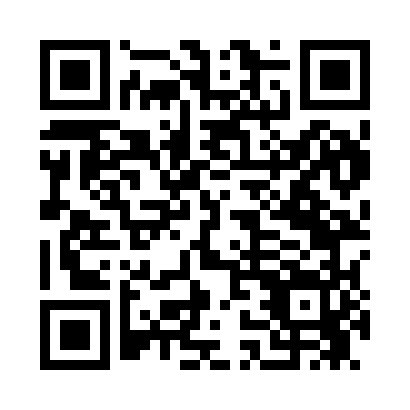 Prayer times for Lengby, Minnesota, USAMon 1 Jul 2024 - Wed 31 Jul 2024High Latitude Method: Angle Based RulePrayer Calculation Method: Islamic Society of North AmericaAsar Calculation Method: ShafiPrayer times provided by https://www.salahtimes.comDateDayFajrSunriseDhuhrAsrMaghribIsha1Mon3:285:301:275:409:2311:252Tue3:295:301:275:409:2311:253Wed3:295:311:275:409:2311:254Thu3:295:321:275:419:2211:255Fri3:305:321:275:419:2211:246Sat3:305:331:275:409:2111:247Sun3:315:341:285:409:2111:248Mon3:315:351:285:409:2011:249Tue3:325:361:285:409:2011:2410Wed3:325:371:285:409:1911:2311Thu3:335:381:285:409:1811:2212Fri3:355:381:285:409:1811:2113Sat3:375:391:285:409:1711:1914Sun3:385:401:295:409:1611:1815Mon3:405:411:295:399:1511:1616Tue3:425:421:295:399:1511:1417Wed3:445:431:295:399:1411:1318Thu3:465:451:295:399:1311:1119Fri3:485:461:295:389:1211:0920Sat3:505:471:295:389:1111:0721Sun3:515:481:295:389:1011:0622Mon3:535:491:295:379:0911:0423Tue3:555:501:295:379:0711:0224Wed3:575:511:295:379:0611:0025Thu3:595:531:295:369:0510:5826Fri4:015:541:295:369:0410:5627Sat4:035:551:295:359:0310:5428Sun4:055:561:295:359:0110:5229Mon4:075:571:295:349:0010:5030Tue4:095:591:295:348:5910:4831Wed4:116:001:295:338:5710:45